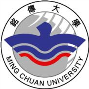 銘傳大學2024移地教學暨華語營學員推薦表(以下由推薦人打字填寫)敬致推薦人：上述申請者所申請的課程，乃是「銘傳大學2024菁英學生暑期移地教學課程暨美國分校/台灣教育中心華語營｣活動，參與同學無論在德智體群各方面，都是銘傳學子的一時之選。如果申請者的態度，僅限於增加個人履歷的活動紀錄，並無實質追求成長的心智或受教的心，如此申請者就不適合參與此一課程活動，請推薦人斟酌。您認識申請者歷時多久?您是如何認識申請者的?您認為申請者最出色的優點、特質為?與同儕相較之下，您認為申請者以下的特質強度為 (請以■標示您的選項)在您的推薦信中，請擇項(如下)以具體事例說明申請者特質：申請者獨立判斷思考能力如何?申請者蒐集/彙整資料，並據以提出觀點與結論的能力如何?申請者對於他人不同的理念、觀點、文化、價值觀與信仰的開放程度如何?申請者的情緒管理能力與穩定度如何?申請者自我成長能力如何?申請者的成熟度是否足以面對生活與生命中種種挑戰與變化? (請以誠信的態度，據實推薦申請者，以確保本活動課程的品質與校譽。)推薦人個人資料姓名：______________________       單位/職銜：_______________________住址：_____________________________________________________________電話(或手機) ：_______________________特優優很好好不確定智力/判斷力□□□□□領導力□□□□□成熟度□□□□□華語口語表達能力□□□□□英語口語表達能力□□□□□適應力與彈性□□□□□華文讀寫與分析能力□□□□□英文讀寫與分析能力□□□□□